儋州市政府采购公开招标文件采购人：儋州市森林植物检疫站项目编号：QYDZ-CG-19-626项目名称：林业有害生物调查及防治总体规划代理机构：清远智信工程顾问有限公司二零一九年    目	录第一部分  招标公告受儋州市森林植物检疫站（以下简称“采购人”）的委托，清远智信工程顾问有限公司（以下简称“招标代理机构”）拟对林业有害生物调查及防治总体规划组织公开招标采购工作，兹邀请符合本次公开招标采购要求的投标人进行密封投标。一、招标项目的名称、用途、预算、数量及简要技术要求或招标性质：1、项目名称：林业有害生物调查及防治总体规划2、项目编号：QYDZ-CG-19-6263、用    途：工作需求 4、项目预算：159.36万元5、数    量：一批（不分包）6、简要技术要求或招标性质：详见《用户需求书》二、投标人资格要求：（投标人必须具备以下条件并提交相关证明资料） 1.在中华人民共和国注册，具有独立承担民事责任能力（需提供营业执照副本、税务登记证副本、组织机构代码证副本或多证合一营业执照副本）；2、具有良好的商业信誉和健全的财务会计制度（提供 2019 年近 1 个月份企 业纳税证明或相关免税证明，复印件加盖公章）； 3、具有依法缴社会保障资金的良好记录（提供 2019 年近 1 个月份企业社保 缴费记录，复印件加盖公章）； 4.须提供参加政府采购活动前三年内（成立不满三年的自公司成立之日起算），在经营活动中没有重大违法记录的声明函（加盖公章）；5.投标人未被列入“信用中国”网站（www.creditchina.gov.cn）失信被执行人名单和没有列入中国政府采购网（www.ccgp.gov.cn）政府采购严重违法失信行为记录名单。（提供信息查询结果界面截图，加盖公章。）；6、为确保服务质量，投标人须具有较强的本地化服务能力，非本地投标人应在海南设有分公司或办事处（需提供相关证明资料）作为常驻服务机构； 7.投标人必须对所投包的所有内容进行投标，不允许只对其中部分内容进行投标，否则投标文件将被视为无效投标； 8.本项目不接受联合体投标；9.投标人必须在海南省人民政府政务服务中心办理电子招投标企业信息登记，购买招标文件参加本项目，并按时提交投标保证金；三、获取招标文件的时间、地点及方式 1、请于 2019年 7 月25 日 15 时  30 分（北京时间，下同 ） 至2019年 8 月 1 日  18 时 00 分，从全国公共资源交易平台（海南省）（http://zw.hainan.gov.cn/ggzy/）获取采购文件。2、招标文件售价：￥500元/ 份（一经出售概不退还）；3、投标人提问截止时间：2019-08-01 18:30:00（北京时间）。四、投标文件递交时间：2019年 08 月 15 日 08 时 30 分，逾期不再接收。五、投标文件递交及开标地点：海南省儋州市公共资源交易服务中心 开标室2   六、开标时间：2019年 8 月 15 日上午  08： 30 分（北京时间）。七、采购信息发布媒体	1、本项目采购信息指定发布媒体为:中国海南政府采购网（www.ccgp-hainan.gov.cn）、海南省儋州市政务网（www.ccgp-hainan.gov.cn。）、儋州市公共资源网（http://www.danzhou.gov.cn/jgzc/sydw/czgz/）、海南省人民政府政务服务中心（http://www.hizw.gov.cn/）2、有关本项目采购文件的补遗、澄清及变更信息以上述网站公告与下载为准，采购代理机构不再另行通知，采购文件与更正公告的内容相互矛盾时，以最后发出的更正公告内容为准。八、其他：     1、缴纳投标保证金方式：网上支付，支付地址为：http://zw.hainan.gov.cn/ggzy/    2、投标人须在全国公共资源交易平台（海南省）企业信息管理系统(http://zw.hainan.gov.cn/ggzy/)中登记企业信息 , 然后登陆招标投标交http://zw.hainan.gov.cn/ggzy/ggzy/cggg/index.jhtml/)下载，查看电子版的招标文件及 其他文件；3、电子标（招标文件后缀名.GPZ）：必须使用最新版本的电子投标工具（在http://zw.hainan.gov.cn下载投标工具）制作电子版的投标文件；     非电子标（招标文件后缀名不是.GPZ）：必须使用电子签章工具（在http://zw.hainan.gov.cn/ggzy/ggzy/xgrjxz/index.jhtml下载签章工具）对PDF格式的电子投标文件进行盖章(使用WinRAR对PDF格式的标书加密压缩)；4、投标截止时间前，必须在网上上传电子投标书——（电子标：投标书为GPT格式；非电子标：投标书需上传PDF加密压缩的rar格式）；5、开标的时候必须携带加密锁(CA数字认证锁)和光盘、U盘拷贝的电子版投标书。八、采购人联系方式 名称：儋州市森林植物检疫站地址：海南省儋州市宏达路西十三巷东50米电话：(0890)23315603联系人：李耀九、代理机构联系方式 名称：清远智信工程 顾问有限公司地址：海南省海口市琼山区文坛路2号海南工商职业学院学苑公寓A座A单元301 房  电话：0898-65374862联系人：陈朝勋第二部分　投标人须知须 知 前 附 表总则1、适用范围：本招标文件仅适用于本次投标邀请中所叙述的项目。2、有关定义及相应职责2.1 “采购人”系指依法进行政府采购的国家机关、事业单位、团体组织。本次招标的采购人是儋州市森林植物检疫站。2.2 “招标代理机构”系指受采购人的委托依法办理招标事宜的机构。本次招标的采购代理机构是清远智信工程顾问有限公司。2.3 “投标人”系指实名购买招标文件拟参加投标和拟向采购人提供货物及相应服务的投标单位。其职责如下：2.3.1 对招标文件错、漏之处提出澄清、说明要求或质疑；2.3.2 按要求缴纳投标保证金；2.3.3 按要求编制投标文件；2.3.4 派投标代表投标（递交投标文件），参加开标活动，对评审小组就投标文件提出的问题进行澄清；“投标代表”系指在投标过程中代表投标单位处理投标事宜的人员，包括投标单位法定代表人或负责人及取得授权的投标单位人员；2.3.5 配合相关职能部门就公开招标采购项目的质疑、投诉和举报的处理工作；2.3.6 与采购人签订采购合同，按照合同规定向采购人提供货物或服务；2.3.7 政府采购法律法规所规定的其他职责。2.4 合格的投标人2.4.1 符合《中华人民共和国政府采购法》第二十二条规定的供应商。2.4.2遵守国家有关的法律、法规、规章和其他政策制度，投标人信用信息查询的查询渠道及截止时点、信用信息查询记录和证据留存的具体方式、信用信息的使用规则：    （1）投标人不良信用记录查询网址：信用中国网（http://www.creditchina.gov.cn/、中国政府采购网（http://www.ccgp.gov.cn/、信用中国（海南）网（http://xyhn.hainan.gov.cn/hnxyweb/p/index.html ）。    （2）信用信息查询截止时间为：同投标截止时间。（3）对列入失信被执行人、重大税收违法案件当事人名单、政府采购严重违法失信行为记录名单及其他不符合《中华人民共和国政府采购法》第二十二条规定条件的投标人，不能参与政府采购活动；
    2.4.3 单位负责人为同一人或者存在直接控股、管理关系的不同供应商，不得参加同一合同项下的政府采购活动。除单一来源采购项目外，为项目提供整体设计、规范编制或者项目管理，监理、检测等服务的供应商，不得再参加该采购项目的其他采购活动2.4.4 符合招标文件规定的资质要求，有能力提供满足招标要求的相关货物及服务的法人实体。2.5 “中标人”系指经评标委员会评审，并授予合同的投标人。3、合格的货物和服务3.1 “货物”系指投标人制造或组织符合招标文件要求的货物等。所投货物必须是合法生产的合格货物，并能够按照货物合同规定的品牌、产地、质量、价格和有效期等。3.2 “服务”系指除货物以外的其他政府采购对象，其中包括：卖方须承担的运输、安装、技术支持与升级、培训、验收以及其它类似附加服务的义务。4、投标费用4.1 投标人应承担所有与准备和参加投标有关的费用。不论投标的结果如何，招标代理机构和采购人均无义务和责任承担这些费用。    4.2以中标金额作为计算基数,参照国家计委计价格[2002]1980号及《关于降低部分招标代理服务收费标准的通知》（琼价费管[2011]225号）规定,由中标人在领取中标通知书前，向招标代理机构交纳招标服务费。5、踏勘现场5.1供应商承担踏勘现场所发生的自身费用。5.2 采购人向供应商提供的有关现场的数据和资料，是采购人现有的能被供应商利用的资料，采购人对供应商做出的任何推论、理解和结论均不负责任。5.3 经采购人允许，供应商可为踏勘目的进入采购人的项目现场，但供应商不得因此使采购人承担有关的责任和蒙受损失。供应商应承担踏勘现场的责任和风险。6、招标文件的约束力6.1 投标人购买本招标文件后如在3天内未对招标代理机构提出书面意见，即视为接受了本招标文件中的所有条款和规定。6.2 本招标文件由招标代理机构负责解释。（三）招标文件7、招标文件的构成7.1 招标文件由下列文件以及在招标过程中发出的修正和补充文件组成：第一部分  招标公告第二部分  投标人须知第三部分  用户需求书第四部分 评审办法和程序第五部分	投标文件内容和格式第六部分  合同文本（参考）7.2 投标人应认真阅读招标文件中所有的事项、格式、条款和技术规范等。投标人没有按照招标文件要求提交全部资料，或者投标人没有对招标文件在各方面都做出实质性响应是投标人的风险，并可能导致其投标被拒绝或流标。8、招标文件的澄清投标人在收到招标文件后，若有疑问需要澄清，应于3天之内（逾期不受理）以书面形式向招标代理机构提出，招标代理机构将以书面形式进行答复，同时招标代理机构有权将答复内容分发给所有购买了本招标文件的投标人。9、招标文件的修改9.l 在投标截止时间前15天，招标代理机构和采购人可主动或在解答投标人提出的澄清问题时对招标文件进行修改。9.2 招标文件的修改是招标文件的组成部分，招标代理机构将以书面或网上公告的形式通知所有购买本招标文件的潜在投标人，并对潜在投标人具有约束力。潜在投标人在收到上述通知后，应立即以书面形式向招标代理机构和采购人确认。9.3在投标截止时间前，采购人可视采购具体情况，延长投标截止时间和开标时间，并在招标文件要求提交投标文件的截止时间三日前，将变更时间以书面形式通知所有购买招标文件的投标人，同时再法定指定媒体上发布变更公告。9.4 本招标文件的解释权属于招标代理机构和采购人。（四）投标文件的编制和数量10、投标的语言投标人提交的投标文件以及投标人与招标代理机构和采购人就有关投标的所有来往函电均应使用中文。投标人提交的支持文件和印刷的文献可以用另一种语言，但相应内容应附有中文翻译本，在解释投标文件时以翻译本为准。11、投标文件的构成投标人编制的投标文件应包括但不限于下列内容（详见第五部分）： （1）投标资格证明文件（招标文件“招标公告”中“投标人资格要求”）（2）投标承诺函（3）法定代表人身份证明或法定代表人授权委托书（4）无重大违法记录的声明函（5）投标一览表（6）投标分项报价表（7）技术响应情况表（8）企业综合概况（9） 售后服务承诺（10）投标人认为应该附上的其它文件、资料12、投标文件编制12.1 投标人对招标文件中多个包进行投标的，其投标文件的编制应按各个包的要求分别装订和封装。12.2 投标人应完整地填写招标文件中提供的《投标承诺函》、《投标一览表》等招标文件中规定的所有内容。12.3 投标人必须保证投标文件所提供的全部资料真实可靠，并接受代理机构对其中任何资料进一步审查的要求。12.4 如果投标文件填报的内容不详，或没有提供招标文件中所要求的全部资料及数据，使评标委员会无法正常评审的，由此产生的结果由投标人承担。12.5 投标文件外形尺寸应统一为A4纸规格，文件所使用的印章必须为企业公章或投标专用章。需签名之处必须由当事人签字或盖私章。12.6 投标文件自制部分必须打印，每页须按顺序加注页码，装订牢固且不会轻易脱落（注：胶装）并加盖骑缝章。如因装订问题而出现漏页或缺页，由此产生的一切后果由投标人自行承担。12.7 任何行间插字、涂改和增删，必须由投标人授权代表在旁边签字或盖公章后方可有效。12.8 所有密封文件封套正面须按“文件袋封面标贴”格式进行标贴（详见第五部分）。13、投标报价13.1 报价均须以人民币为计算单位。13.2 报价应包括全部货物、服务的价格及相关税费、运输到指定地点的装运费用（如有）、安装调试（如有）、培训（如有）、售后服务等其它有关的所有费用。13.3 投标人应按投标一览表、报价明细表的要求报价，不能提供有选择的报价。13.4 中标候选投标人的报价如超过预算且采购人不能支付的，采购人有权拒绝而递选下一个顺位的候选投标人。13.5投标人只允许有一个报价，并且在合同履行过程中是固定不变，任何有选择或可调整的报价将不予接受，并按无效投标处理。13.6投标人不能存在恶意报价的行为，若中标人的报价低于预算金额的80%（含），则投标人须提供详细的成本分析方案，评审委员会认定可行予以通过，采购人有权在签订合同时要求投标人提供中标金额的10%作为履约保证金，并且将合同预付款降低为0%；若方案未能通过专家评审，均视为无效报价；如中标人在实施过程中偷工减料、不按工期完成项目，则采购人有权终止合同，履约保证金不予退回，并报主管部门严肃处理。14、备选方案本次招标只允许投标人有一个投标方案，否则，其投标文件无效。15、投标保证金15.1 投标保证金是参加本项目投标的必要条件，每个投标单位￥10000.00元。15.2投标保证金应在投标截止时间前划入指定的账户并注明汇款单位，同时保证金单据上必须注明项目编号或项目名称。如投标人投标保证金未按要求到账的，视为无效投标并不接收投标文件。15.3 投标保证金的退还15.3.l 中标人的投标保证金在其与采购人签订合同后5个工作日内无息退还。15.3.2 落标的投标人的投标保证金将在代理机构发出中标通知书后5个工作日内无息退还。15.4 发生下列情况之一者，投标保证金将不予退还：（1）投标人在投标有效期内撤回其投标文件的；（2）投标人不按本章规定签订合同的；（3）投标人提供虚假材料谋取中标、成交的；（4）与采购人、其它投标人或者代理机构恶意串通的；（5）向采购人、招标代理机构、评标委员会成员行贿或者提供其他不正当利益的。16、投标文件的有效期16.1 投标文件应自开标之日起90个日历天内保持有效。投标有效期不足的投标，将被视为无效投标。16.2 特殊情况下，在原投标有效期截止之前，招标代理机构和采购人可要求投标人延长投标有效期。这种要求与答复均应以书面形式提交。投标人可拒绝招标代理机构和采购人的这种要求，但其投标在原投标有效期满后将不再有效。同意延长投标有效期的投标人将不会被要求和允许修正其投标。   17、投标文件的数量和签署17.1 投标文件一式肆份（正本壹份，副本肆份），固定装订（注：胶装）并加盖骑缝章。开标一览表、电子版投标文件壹份（独立信封密封）。17.2 投标文件须按招标文件的要求执行，每份投标文件均须在封面上清楚标明“正本”或“副本”字样，“正本”和“副本”具有同等的法律效力；“正本”和“副本”之间如有差异，以正本为准。17.3 投标文件正本中，文字材料需打印或用不褪色墨水书写。投标文件的正本须经法人代表或授权代表签署和加盖投标人公章。（五）投标文件的递交18、投标文件的密封及标记18.1 投标人应将投标文件正本、所有副本和 唱 标信 封分别 密封在三个报价专用袋（箱） 中（正本一包，副本一包，唱标信封一包），并在报价专用袋（箱）上标明“正本”、“副本”、“唱标信封”字样，唱标信封内含：正本中“开标一览表”的复印件、法人授权委托书原件、电子版投标文件。封口处加盖骑缝章，封皮上均应写明：致：清远智信工程顾问有限公司项目名称：儋州市森林植物检疫站招标编号：QYDZ-CG-19-626包号：（如有）投标单位名称、联系人姓名和电话注明：“请勿在开标时间之前启封”18.2投标文件未按上述规定书写标记和密封者，招标代理机构不对投标文件被错放或先期启封负责。19、投标截止时间19.l投标人须在投标截止时间前将投标文件送达招标代理机构规定的地点。19.2若招标代理机构推迟了投标截止时间，应以公告的形式通知所有投标人。在这种情况下，招标代理机构、采购人和投标人的权利和义务均应以新的投标截止时间为准。 19.3在投标截止时间后递交的投标文件，招标代理机构将拒绝接收。（六）开标20、开标20.l 招标代理机构按“招标公告”或“投标邀请函”中规定的时间和地点组织开标，采购人代表、招标代理机构有关工作人员参加。投标人应委派授权代表参加开标活动，参加开标的代表须持本人身份证件签名报到以证明其出席。未派授权代表或不能证明其授权代表身份的，招标代理机构对投标文件的处理不承担责任。20.2 政府采购主管部门、监督部门、国家公证机关公证员由其视情况决定是否派代表到现场进行监督。20.3 开标时，投标人授权代表将查验投标文件的密封情况，确认无误后拆封唱标，公布每份投标文件中“投标一览表”的内容，以及招标代理机构认为合适的其他内容，招标代理机构将作开标记录。20.4 若投标文件未密封，招标代理机构将拒绝接收该投标人的投标文件。（七）评标委员会的组成和评标方法21、评标委员会的组成评标委员会由采购人代表和从海南省综合评标专家库中随机抽取的相关专家共3人以上单数组成，其中，技术、经济等方面的专家人数不得少于成员总数的2/3。该评标委员会独立工作，负责评审所有投标文件并确定中标侯选人，提交评标报告。22、评标方法和标准22.1根据财政部、工业和信息化部2012年1月1日颁布的《政府采购促进中小企业发展暂行办法》（财库[2011]181号）第五条规定，对小、微企业予以价格评分适当优惠。若供应商为小型或微型企业者，必须提供相关部门出具的证明材料，其参与评分的投标报价取值按投标报价的94%计（即按投标报价扣除6%后计算）。22.2根据财政部、环保总局文件2006年10月24日颁布《关于环境标志产品政府采购实施的意见》财库[2006]90号第六条规定政府采购属于节能清单中产品时，在技术、服务等指标同等条件下，所有投标产品进入当期节能清单的，其评标价=投标报价*（1-2%）；投标人所投产品满足此规定的，必须提供声明函及相关证明文件，且获得评标委员会认定合格方为有效，否则不适用此项加分条件；所有投标产品进入当期环保清单的，其评标价=投标报价*（1-1%）；投标人所投产品满足此规定的，必须提供声明函及相关证明文件，且获得评标委员会认定合格方为有效，否则不适用此项加分条件。22.3本标采用综合评分法：即先进行初步评审，再进行技术、商务的详细评审。详见“第六部分 评审方法和程序”。22.4 评标过程中遇到特殊情况，由评标委员会遵循公平、公正原则，采取记名投票方式按照少数服从多数原则决定。（八）定标23、定标23.1 评标委员会依据对各投标文件的评审结果，提出书面评标报告，并根据招标文件的规定，推荐排名前3的投标人为中标候选投标人，排名第一的为中标候选投标人，排名靠后的前2名为备选中标候选投标人。23.2 中标候选投标人因特殊原因放弃中标或因不可抗力提出不能履行合同，才可依评标排名次序的备选中标候选投标人依次递补为中标人。23.3 中标人确定后，代理机构将在政府采购指定媒体上公示中标结果。23.4 凡是属于审查、澄清、评价和比较投标的有关资料以及授标意向等，评标委员会及有关工作人员自始至终均不得向投标人或其它无关的人员透露。23.5 在评标期间，投标人企图影响采购人、代理机构和评标委员会而获得评标信息的任何活动，都将导致其投标被拒绝，并承担相应的法律责任。24、公告招标代理机构将在指定的网站（中国海南政府采购网www.ccgp-hainan.gov.cn\上发布招标公告、更正公告、通知、评标结果公告等招标过程中的所有信息，请务必时时关注网上公告。评标结果公告期为1个工作日。25、质疑和投诉25.1 如果投标人对本次招标活动有疑问，可依据《中华人民共和国政府采购法》和相关规定，向招标代理机构提出质疑。25.2 招标代理机构在《中华人民共和国政府采购法》规定的时间内没有对投标人的质疑进行回复，或投标人对招标代理机构的回复不满意时，可向政府采购监管部门投诉。25.3 投标人如认为招标文件、招标过程和中标结果使自己的权益受到损害的，应在知道或应知道其权益受到损害之日起7个工作日内，以书面形式向招标代理机构提出质疑。匿名、非书面形式、7个工作日之外的质疑均不予受理。（九）合同26、合同授予标准采购人将与中标人签订供货合同（合同内容由采购人跟中标人拟订，但内容必须符合本次招标的内容及国家法律法规）。27、接受和拒绝任何或所有投标的权力在特殊情况下，评标委员会、招标代理机构和采购人在报经监管部门同意后，保留在授标之前拒绝任何投标以及宣布招标程序无效或拒绝所有投标的权力。28、签订合同28.1 采购人应按招标文件和中标人的投标文件订立书面合同，不得超出招标文件和中标人投标文件的范围，也不得另行订立背离合同实质性内容的其他协议。28.2 采购人应在中标通知书发出之日起30天内与中标人签订政府采购合同。28.3 采购人和中标人必须按照采购法的相关规定签订政府采购合同。29、付款按照政府采购有关规定办理。30、适用法律采购人、招标代理机构及投标人的一切招标投标活动均适用于《中华人民共和国政府采购法》及相关规定。 用户需求书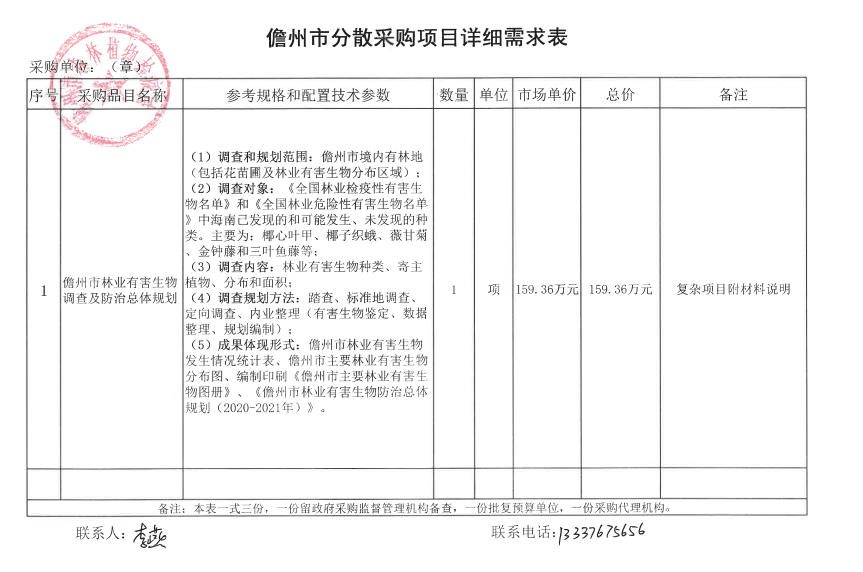 儋州市林业有害生物调查及防治总体规划实施方案1.调查和规划范围儋州市境内有林地（包括花苗圃及林业有害生物分布区域）。2.调查对象《全国林业检疫性有害生物名单》和《全国林业危险性有害生物名单》中海南已发现的和可能发生、未发现的种类。主要为：椰心叶甲、椰子织蛾、薇甘菊、金钟藤和三叶鱼藤等。3.调查内容林业有害生物种类、寄主植物种类、分布范围、分布和面积。4.调查规划方法本次项目以踏查（踏查要涵盖规划范围的所有类型）、标准地调查（在地面人工踏查的基础上，发现林业有害生物的，应设立代表性的标准地或样方进行详查。）、定向调查获得的数据为基础，编制儋州市的林业有害生物防治规划。5.成果（1）儋州市林业有害生物发生情况统计表。（2）儋州市主要林业有害生物分布图（电子版和纸质版）。（3）编制印刷《儋州市主要林业有害生物图册》。（4）《儋州市林业有害生物防治总体规划（2020-2021年）》。第四部分 评审办法和程序一、评审办法1、评标办法采用综合评分法。2、综合评分法评标步骤：先进行初步评审，再进行技术、商务的详细评审。只有通过初步评审的投标人才能进入详细的评审。3、评标委员会成员对需要共同认定的事项存在争议的，应当按照少数服从多数的原则作出结论。持不同意见的评标委员会成员应当在评标报告上签署不同意见及理由， 否则视为同意评标报告。二、初步评审（资格性审查和符合性审查）1.公开招标采购项目开标结束后，采购人或者采购代理机构根据“资格性审查表”对投标文件的资格性进行审查，合格投标人不足 3 家的，不得评标。评标委员会根据“符合性审查表”对投标文件的符合性进行审查。只有对“资格性审查表”和“符合性审查表”所列各项作出实质性响应的投标文件才能通过初步评审。对是否实质性响应招标文件的要求有争议的投标内容，将以记名方式表决，得票超过半数的投标人有资格进入下一阶段的评审，否则将被淘汰。有以下情况的将不能通过初步评审：未按照招标文件的规定提交投标保证金的；投标文件未按招标文件要求签署、盖章的；不具备招标文件中规定的资格要求的；报价超过招标文件中规定的预算金额或者最高限价的；投标文件含有采购人不能接受的附加条件的；法律、法规和招标文件规定的其他无效情形。               2．判断投标文件的响应与否只根据投标文件本身，而不寻求外部证据。3. 评标委员会在初审中，对算术错误的修正原则如下:投标文件中开标一览表内容与投标文件中相应内容不一致的，以开标一览表为准；大写金额和小写金额不一致的，以大写金额为准；单价金额小数点或者百分比有明显错位的，以开标一览表的总价为准，并修改单价；同时出现两种以上不一致的，按照前款规定的顺序修正。修正后的报价经投标人确认后产生约束力，投标人不确认的，其投标无效。4、评标委员会认为投标人的报价明显低于其他通过初步审查投标人的报价，有可能影响产品质量或者不能诚信履约的，应当要求其在评标现场合理的时间内提供书面说明，必要时提交相关证明材料；投标人不能证明其报价合理性的，评标委员会应当将其作为无效投标处理。5.通过初步评审的投标人不足三家，则本次招标失败。三、详细评审评标委员会根据评审办法对通过初步评审的投标文件进行详细评审，并进行技术和商务的评审打分。技术、商务评分：具体评审的内容详见“综合评分表”（附表 2）；价格分统一采用低价优先法计算，将通过初步评审的所有投标人的投标价格， 即满足招标文件要求且价格最低的投标价为基准价，其价格分为满分。其他投标人的价格分统一按照下列公式计算：价格分=(基准价／投标报价)×价格权值×100技术、商务及价格权重分配技术商务分统计：按照评标程序、评分标准以及分值分配的规定，评标委员会成员分别就各个投标人的技术、商务状况，其对招标文件要求的响应情况进行评议和比较，评出各投标人的技术商务总分，全部评委的评分的算术平均值即为该投标人的技术商务最终得分。综合得分：技术商务最终得分与投标报价得分相加得出综合得分。6、推荐中标候选人评标委员会将严格按照招标文件的要求和条件进行评标,根据投标人综合得分由高到底进行排序，综合得分最高的投标人为第一中标候选人，综合得分次高的投标人为第二中标候选人，以此类推，评标委员会推荐出一至三名中标候选人，并标明排列顺序。综合得分相同的，按投标报价由低到高顺序排列。综合得分和投标报价均相同的，按技术指标（方案）由优至劣顺序排列。附表1：资格性审查表、符合性审查表资格性审查表1、在表中的各项只需填写“√/通过”或“×/不通过”。2、在结论中按“一项否决”的原则，只有全部是√/通过的，填写：“合格”；只要其中有一项×/ 不通过的，填写“不合格”。3、结论是合格的，才能进入下一轮；不合格的被淘汰。4、符合资格要求的投标人至少达到三家或以上，才能进入公开招标程序。符合性 审 查 表1、在表中的各项只需填写“√/通过”或“×/不通过”。2、在结论中按“一项否决”的原则，只有全部是√/通过的，填写：“合格”；只要其中有一项×/ 不通过的，填写“不合格”。3、结论是合格的，才能进入下一轮；不合格的被淘汰。4、符合以上要求的投标人至少达到三家或以上，才能进入公开招标程序。附表 2 详细评审：综合评分表（满分100分）技术评分（45分）商务评分（45分）报价评分（10分）第五部分	投标文件内容和格式（正本/副本）政府采购项目投 标 文 件 （封面）项目名称：             项目编号：             供应商名称 ： （盖章 ）法定代表人或授权代表： （签名或盖章） 日期 ：201 年 月 日（表1）一、投标承诺函致：清远智信工程顾问有限公司根据贵单位                 项目，编号为              的投标邀请函，正式授权下述签字人（姓名）          （职务）          代表投标人（投标单位名称）                      ，提交纸质投标书正本一式壹份，副本一式肆份。本公司谨此承诺并声明：1、同意并接受招标文件的各项条款要求，遵守文件中的各项规定，按招标文件的要求投标。 2、本投标文件的有效期为从投标截止日期起计算的     天，在此期间，本投标文件将始终对我们具有约束力，并可随时被接受澄清。如果我们中标，本投标文件在此期间之后将继续保持有效。3、我方已经详细地阅读了全部招标文件及其附件，包括澄清及参考文件。我方已完全清晰理解招标文件的要求，不存在任何含糊不清和误解之处，同意放弃对这些文件所提出的异议和质疑的权利。4、我方已毫无保留地向贵方提供一切所需的证明材料。不论在任何时候，将按贵方要求如实提供一切补充材料。5、我方承诺在本次投标中提供的一切文件，无论是原件还是复印件均为真实和准确的，绝无任何虚假、伪造和夸大的成份，否则，愿承担相应的后果和法律责任。6、我方完全服从和尊重评审小组所作的评审结果，同时清楚理解到投标报价最低并不一定获得中标资格。7、我方同意按招标文件规定向贵司缴纳投标保证金，如果获得中标并按《中标通知书》的要求，如期签订合同并履行其一切责任和义务。8、我方在参与本次公开招标采购活动中，不以任何不当手段影响、串通、排斥有关当事人或谋取、施予非法利益，如有不当行为，愿承担此行为所造成的不利后果和法律责任。投标人名称：                                       （公章）  法定代表人：                                 （签字或私章）   授权代表：                                   （签字或私章）   承诺日期：                                                 二、报价文件格式法定代表人授权委托书本授权委托书声明：我   （姓名）  系   （投标单位名称）  的法定代表人，现授权委托  （投标单位名称）的  （姓名）  为我公司代理人，以本公司的名义参加清远智信工程顾问有限公司组织的编号为  （招标项目编号）  的招标活动。代理人在开标、评标、合同签订过程中所签署的一切文件、处理与本招标活动有关的一切事务，我均予以承认。代理人在授权委托书有效期内签署的所有文件不因授权委托的撤销而失效。除非有撤销授权委托的书面通知，本授权委托书自投标开始至合同履行完毕止。代理人无转委托权。特此委托。                                    投标人：（填写名称并盖章）                                    法定代表人：（签字或盖章）                                    授权委托人：（签字或盖章）                                        日期：      年  月  日法定代表人身份证明投标人名称：                               单位性质：                               地址：                               成立时间：       年       月       日经营期限：                               姓名：           性别：         年龄：          职务：           系                                   （投标人名称）的法定代表人。特此证明。投标人（盖单位公章）：	                                                    年	月	 日附：法定代表人身份证复印件，若身份证为新版身份证，必须提供正面、背面双面身份证复印件。开标一览表投标人名称：                       （公章）法定代表人或授权代表（签字或私章）：                 日      期：         年        月       日注：1.供应商须按要求填写所有信息，不得随意更改本表格式。若投标一览表与投标文件不符时，以投标一览表为准；2、以上报价必须包含用户需求书内所以相关服务费用。所有价格均应以人民币报价，金额单位为元。3、此表必须另单独封装在一个信封中，为报价信封的内容，作为报价之用。商务投标文件投 标 书清远智信工程顾问有限公司：我们收到贵公司             （招标项目名称和编号）     招标文件。经仔细阅读和研究，决定参加本项目第     包次的投标。按照招标文件的要求，我们提供的《唱标表》包括了完成本项目所有服务内容在内的一切费用。我公司已详细审查全部招标文件，包括修改文件（如有的话）以及全部参考资料和有关附件。我们理解并同意放弃对这方面有不明及误解的权利。我公司认可并同意提供贵公司招标文件中要求提供的与其投标有关的一切数据或资料。一旦我公司中标，我公司愿意履行自己在投标文件中的全部承诺和责任。5、我公司认可并愿意遵守招标文件中对投标人的所有规定。6、我们同意按招标文件中的规定，本投标文件的有效期限为开标后90天。7、我们愿意遵守招标文件中所列的收费标准。8、我们承诺该项投标在开标后至投标有效期截止前保持有效，不作任何更改和变动。9、我公司知道如用虚假材料或恶意方式向贵公司提出质疑，将承担相应的法律责任。同时，我公司承诺：如果有上述行为，我公司将无条件承担贵公司相关的调查论证费用。10、我们愿意按招标文件的规定交纳      元的投标保证金；与本投标有关的一切正式函电请与下列地址联系：联系人：	联系电话：电子邮件：	传真：                                      投标人：（填写名称并盖章）                                      法定代表人或授权委托人：（签字或盖章）                                      日期：      年    月    日投标人简介1、资格证明文件：（1）投标人营业执照副本、税务登记证副本、组织代码证副本等复印件（或已办理三证合一手续的投标人，须提供三证合一证件）；（2）法人及授权委托人身份证复印件；（3）近期社保缴费凭证复印件；（4）近期纳税证明复印件；（5）招标文件中要求的其他资格证明文件；（6）投标人认为需要提供的其它资格证明文件。2、投标人简介：（1）包括投标人概况、管理组织机构、经营情况、企业信誉、人员状况等；（2）招标文件规定的或其它投标人认为需要提供的内容。                                    投标人：（填写名称并盖章）                                       法定代表人或授权委托人：（签字或盖章）                                    日期：投标保证金情况致:清远智信工程顾问有限公司我司参加招标编号为         项目的招标活动，于      年   月   日交纳投标保证金       元。交纳方式为银行转帐。附：投标保证金缴纳凭证投标人(公章):                   年  月  日反商业贿赂承诺书我公司郑重承诺：在                                招标活动中，我公司保证做到：一、公平竞争参加本次招标活动。二、杜绝任何形式的商业贿赂行为。不向国家工作人员、政府采购代理机构工作人员、评审专家及其亲属提供礼品礼金、有价证券、购物券、回扣、佣金、咨询费、劳务费、赞助费、宣传费和宴请等；不为其报销各种消费凭证，不支付其旅游、娱乐等费用。三、若出现上述行为，我公司及参与投标的工作人员愿意接受按照国家法律法规等有关规定给予的处罚。公司法人代表：（签字）法人授权代表：（签字）（公司公章）  年   月   日无重大违法犯罪行为记录声明本公司郑重声明，我方在参加政府采购活动前三年内，在经营活动中无重大违法犯罪行为记录。                                   投标人名称（盖章）：                                   法定代表人或授权委托人(签字或盖章）：                                   日期：小微企业声明函本公司郑重声明，根据《政府采购促进中小企业发展暂行办法》(财库)［2011］181号）的规定，本公司为        (请填写：中型、小型、微型)企业。即，本公司同时满足以下条件：1、根据《工业和信息化部、国家统计局、国家发展和改革委员会、财政局关于印发中小企业划型标准规定的通知》（工信部联企业［2011］300号）规定的划分标准，本公司为        （请填写：中型、小型、微型）企业。2、本公司参加      单位的             项目采购活动提供本企业制造的货物，由本企业承担工程、提供服务，或者提供其他        （请填写：中型、小型、微型）企业制造的货物。本条所称货物不包括使用大型企业注册商标的货物。本公司对上述声明的真实性负责。如有虚假，将依法承担相应责任。  （注：如为中小微企业，需在《唱标表》中注明，且在唱标信封中附小微企业声明，否则其投标报价不做优惠折算。）                                      投标人名称（盖章）：                                   法定代表人或授权委托人(签字或盖章）：                                   日期：信用查询记录根据财库（2016）2017/4/17125号文的规定，各投标人需通过"信用中国"网站（http://www.creditchina.gov.cn/）或中国政府采购网（http://www.ccgp.gov.cn/）查询信用记录，并打印网站查询结果的截图。对列入失信被执行人、重大税收违法案件当事人名单、政府采购严重违法失信行为记录名单的单位拒绝其参与政府采购活动（提供网站截图）；两个以上的自然人、法人或者其他组织组成一个联合体，以一个投标人的身份共同参加政府采购活动的，对所有联合体成员进行信用记录查询，联合体 成员存在不良信用记录的，视同联合体存在不良信用记录。           投标人名称（盖章）：                                   法定代表人或授权委托人(签字或盖章）：                                   日期：投标保证金 （附银行转账凭证，投标保证金的电子转账凭证等同于原件）技术投标文件技术标准要求偏差一览表     项目名称：                                             项目编号：                                          包次：                                   投标人：（填写名称并盖章）                                    法定代表人或授权委托人：（签字或盖章）日期：项目方案1、项目方案包含投标人提供的项目技术方案及服务方案。2、格式自行拟定。五、投标人认为需要提供的其它文件第六部分 合同文本（参考）儋州市林业有害生物调查及防治总体规划服务采购项目政府采购合同合同编号：                           甲　　方：                           (采购人名称)乙　　方：                            (中标供应商名称)日　　期：       年     月       日儋州市森林植物检疫站（以下简称：甲方）通过公开招标采购确定XXXX公司（以下简称：乙方）为儋州市林业有害生物调查及防治总体规划服务项目的中标供应商。甲乙双方同意签署《儋州市林业有害生物调查及防治总体规划服务项目合同》（合同编号：         ，以下简称：合同）。一、合同文件下列文件是构成本合同不可分割的部分：(一)合同条款：附件一  合同条款(二)报价表：附件二   报价表(三)投标文件技术部分：附件三  技术文件(四)其他文件：附件四  中标通知书。二、合同范围和条件本合同适用于甲方委托乙方在儋州市境内开展的林业有害生物调查及防治总体规划事宜。三、服务内容1、乙方需对儋州市全市范围内森林生态系统的椰心叶甲、椰子织蛾、薇甘菊、金钟藤和三叶鱼藤等等有害生物进行专项规划，对林业有害生物种类、寄主植物（危害林木种类）、分布范围、发生区域、发生面积等进行调查。并根据调查结果，编制《儋州市林业有害生物防治总体规划（2020-2022年）》。2、乙方必须根据实地的调查情况，对踏查和标准地调查的林业有害生物的发生、分布、危害程度进行整理统计。根据调查结果，编制《儋州市林业有害生物防治总体规划（2020-2022年）》。3、乙方将按以下时间安排执行本项目：本合同签订之日后120日历天：完成规划范围的所有林业有害生物的踏查、标准地调查及定向调查相关工作，获得踏查和标准地调查的林业有害生物的发生、分布、危害程度相关数据。本合同签订之日后的第121－180日历天：根据调查数据完成以下成果：（1）《儋州市林业有害生物发生情况统计表》（2）《儋州市主要林业有害生物分布图》（3）编制《儋州市主要林业有害生物图册》（4）编制《儋州市林业有害生物防治总体规划（2020-2022年）》。以上成果须经专家评审，并获得甲方认可，将终版报告提交至甲方。4、乙方在本项目完成后，提供为期一年的跟踪售后服务，包括补充调查、出具简报、配合宣传和技术服务等。四、合同总金额本合同总金额为人民币                整(￥      万元)。五、服务时间及地点（一）服务时间：从本合同签订之日起     个日历天。（二）服务地点：儋州市境内六、履约保证金无。七、付款（一）付款方式本合同签署后10个工作日内，甲方按合同金额的30%，即￥     万元整（人民币      元整）支付给乙方；当乙方任务（《儋州市林业有害生物防治总体规划（2020-2022年）》规划报告提交给甲方，经甲方组织的专家组验收通过并由甲方认可）全部完成后5个工作日内，甲方将合同款的70%支付给乙方，即￥     万元整（人民币         元整）。（二）乙方信息乙方账号： 乙方开户行： 乙方开户名称： 八、合同有效期从本合同签订之日起    个日历天。九、合同纠纷的解决方式首先通过双方协商解决，协商解决不成，则通过以下途径之一解决纠纷(请在方框内画“√”选择)：□ 提请仲裁委员会(根据实际情况填写)仲裁√ 向人民法院提起诉讼十、合同生效本合同一式10份，经甲乙双方法定代表人或被授权代表签字盖章后生效。（下页为盖章签字页）日期：____年____月____日附件一   合同条款甲乙双方本着诚信协作、互惠互利的原则，经友好协商，就如下事宜达成一致： 一、本合同期限自本合同签订之日起，180日历天。二、专项调查费用本项目预算为XXXX万元，中标价为XXXX万元。主要用于专项调查过程中所需要的劳务费、住宿费、资料费、会议费、印刷费、售后服务费等支出。三、付款方式（1）本合同签署后10个工作日内，甲方按合同金额的30%，即￥XXXX万元整（人民币XXXX元整）支付给乙方；（2）当乙方任务（《儋州市林业有害生物防治总体规划（2020-2022年）》规划报告提交给甲方，经甲方组织的专家组验收通过并由甲方认可）全部完成后5个工作日内，甲方将合同款的70%支付给乙方，即￥XXXX万元整（人民币XXXX元整）。四、双方的责任与义务（一）甲方责任与义务1、甲方应按本合同中“三、付款方式”之约定，按时支付合同款项给乙方，以便乙方开展相关工作。2、合同存续期间，甲方应积极配合乙方，及时提供乙方所需的协查人员姓名和联系方式，以确保项目的顺利开展。3、甲方有权及时地对乙方所提交的报告提出修改意见和建议，乙方据此进行修改、完善直至甲方认可。（二）乙方责任与义务1、服务范围：乙方应对儋州市全市范围内森林生态系统的防护林、用材林、经济林，观赏和四旁绿化树木等进行专项调查。具体调查对椰心叶甲、椰子织蛾、薇甘菊、金钟藤和三叶鱼藤等的分布、发生面积与危害程度。乙方应对规划范围的所有林业有害生物的踏查、标准地调查及定向调查相关工作，获得踏查和标准地调查的林业有害生物的发生、分布、危害程度相关数据。2、提交成果: 根据实地的调查数据完成以下成果：（1）《儋州市林业有害生物发生情况统计表》（纸质版和电子版）（2）《儋州市主要林业有害生物分布图》（纸质版和电子版）（3）编制《儋州市主要林业有害生物图册》（纸质版和电子版）（4）编制《儋州市林业有害生物防治总体规划（2020-2022年）》。3、乙方将按以下时间安排执行本项目：（1）本合同签订之日后1－120日历天：完成规划范围的所有林业有害生物的踏查、标准地调查及定向调查相关工作，获得踏查和标准地调查的林业有害生物的发生、分布、危害程度相关数据。（2）本合同签订之日后的第121－160日历天：根据调查数据完成以下成果：《儋州市林业有害生物发生情况统计表》、《儋州市主要林业有害生物分布图》、编制《儋州市主要林业有害生物图册》、编制《儋州市林业有害生物防治总体规划（2020-2022年）》。以上成果须经专家评审，并获得甲方认可，将终版报告提交至甲方。（3）本合同签订之日后的第161－180日历天：完善评审意见，修改规划报告，提交规划成果。4、售后服务：乙方在本项目完成后，提供为期一年的跟踪售后服务，包括补充调查、出具简报、配合宣传和技术服务等。五、合同完成情况（一）成果验收合同执行期间内，乙方所提供成果，包括《儋州市林业有害生物发生情况统计表》、《儋州市主要林业有害生物分布图》、编制《儋州市主要林业有害生物图册》、编制《儋州市林业有害生物防治总体规划（2020-2022年）》。须经甲方组织的专家组验收通过。成果通过专家组验收，则视为甲方通过，乙方执行完成本合同。（二）合同执行期抽检在项目执行期间，甲方可组织专家对乙方的项目实施情况随时进行检查。六、合同生效及其它本合同未尽事宜，双方协商解决或可补签订附加合同，附加合同与本合同具有同等法律效力。本合同一式10份，自签字之日起生效。甲乙双方各执4份，招标代理机构执1份，另外1份报政府采购主管部门备案。附件二  报价表项目名称：儋州市林业有害生物防治总体规划服务项目采购项目编号：XXXX投标人名称(公章)： 法定代表人(签字或盖章)：日期：    年    月  _日说明：1.授权用招标专用章的，与公章具有相同法律效力。2.开标一览表按格式填列；3.开标一览表在开标大会上当众宣读，务必填写清楚，准确无误，此表单独进行封装一份，投标文件里面也需要放置。附件三   投标文件技术部分；（一）服务条款偏离表（二）针对本项目的服务方案附件四   中标通知书序号项目内	容1.1.项目名称及招标编号QYZX-CG-2019-0232.采购人 儋州市森林植物检疫站3.招标方式公开招标4.采购预算  159.36万元 5.服务期限  180日历天6.评标办法综合评分法7.投标文件有效期自投标文件递交截止之日起 60 天内有效。8.投标保证金投标保证金的金额：10000.00 元（人民币壹万元整）。保证金到账截止日期：2019 年   08   月  15  日 08:30 时（北京时间）， 投标保证金的形式：网上支付或线下银行转账支付，支付地址为：http://zw.hainan.gov.cn/ggzy/。（如系统问题导致未显示保证金到账记录的，须提供保证金托管银行出具的到账凭证）9.投标文件的递交投标截止日期前，投标人应当通过数字身份认证锁登录全国公共资源交易平台（海南省）上传（适用于网络递交）。并在开标前将纸质投标文件提交到开标地点，同时电子版投标文件（PDF 格式，不加密）随纸质版投标文件一起递交，否则视为无效投标。投标人提供的电子版投标文件（PDF 格式）必须与纸质版投标文件的正本保持一致，否则自行承担由此带来的一切风险。10.投标文件的份数纸质投标文件一式 5份，固定装订，正本 1 份，副本4份。电子版投标文件一式 2 份，光盘 1 份，U 盘 1 份。11.投标文件递交截止时间及地点2019 年  08   月  15  日 08:30 时（北京时间），地点同开标地点。12.开标时间及地点2019 年   08  月 15   日 08 :  30  时（北京时间）；儋州市公共资源交易服务中心二楼开标室 2 标段评估因素技术、商务价格项目本身权重90%10%序号审查项目评议内容（无效投标认定条件）投标人审查情况1投标人资格要求是否符合招标文件第一章投标人资格要求2投标文件的密封情况及份数是否符合招标文件要求3投标保证金是否按招标文件要求提交缴纳投标保证金4投标有效期是否满足招标文件要求5投标报价是否超过最高限价或预算金额结论结论结论序号审查项目评议内容（无效投标认定条件）投标人审查情况1投标文件的有效性是否符合招标文件的式样和签署要求且内容完整无缺漏2投标报价投标报价是否满足招标文件要求（报价有效、不漏项、不超出采购预算）3服务期（工期）是否符合招标文件要求4其它无其他无效投标认定条件结论结论结论序号评分项评审内容最高得分1投标文件制作（4分）投标文件制作规范，内容准确完整，编排有序，目录清晰便于查阅。满足以上全部要求者计4分，每缺1项减1分，最低计0分。4分2实施方案（9分）根据本项目的采购需求及实际情况编辑实施方案,方案内容全面、符合实际,可行性强、服务及培训内容合理完善，根据方案的完整性、合理性、科学性分别进行横向比较：优计7－9分，良计4－6分，一般计1－3分，出现严重错误计0分。9分3采购需求响应（5分）满足《儋州市分散采购项目详细需求表》中的5项需求，按1分/项计，最高计5分。5分4技术服务力量（12分）供应商技术人员具有林业部门颁发的荣誉证书,同时具备以下两项者，以最高计分项计分一次：1、国家级林业部门颁发的荣誉证书计12分，最高计12分；2、海南省级林业局颁发的荣誉证书计5分，最高计5分。注：提供复印件加盖公章，原件查验，无原件不计分。12分5人员配置（15分）供应商人员配置中具有如下资格，各类资格均只按最高学历学位计分一次，其他学历学位不予计分，本项满分为15分：森林保护学专业的人员,本项最高得分9分，具体计分如下：（1）全日制研究生学历，并获得硕士及以上学位者，按3分/人计，满分为9分；（2）非全日制研究生学历，并获得硕士及以上学位者，按1分/人计，满分为3分；（3）全日制本科及以下学历，并获得学士学位者，按0.5分/人计，满分为2分； 2、按《海南省高层次人才分类标准（2019）》认定的高层次人才中大师人才、杰出人才、领军人才三类，计6分，最高6分。注：提供复印件加盖公章，原件查验，无原件不得分。15分序号评分项评分标准最高得分1项目熟悉程度（5分）根据投标人对防治环境的熟悉程度进行比较赋分：1、对辖区内环境特点描述清晰，环境特点分析准确，内容全面，能满足采购人需求，计4－5分；2、对辖区内环境特点描述混乱，有环境特点分析，但分析欠准确，不够全面，仅能满足采购人部分需求，计1－3分；3、对辖区内环境特点描述错误，环境特点分析不准确计0分；5分2行业经验（40分）近三年内，在海南省内从事过薇甘菊、椰心叶甲、槟榔黄化病等林业有害生物的测报点监测预报、专项调查与防治规划等相关项目：（以合同或中标通知书为准，并提供原件备查）：提供林业有害生物专项调查与防治规划项目合同和中标通知书，按10分/项计，最高可计30分；仅提供林业有害生物专项调查与防治规划项目合同或中标通知书，按5分/项计，最高可计20分提供林业有害生物测报点监测预报项目协议书或中标通知书，按5分/项计，最高可计10分。                                                                                                                                                                                                                                                                                                                                                                                                                                                                                                                                                                                                                                                                                                                                                                                                                                                                                                                                                                                                                                                                                                                                                                                                                                                                                                                                                                                                                                                                                                                                                                                                                                                                                                                                                   40分序号评分项评分标准最高得分1价格分满足招标文件资格性和符合性审查且价格最低的投标价为基准价，价格分统一按照下列公式计算：价格分=(基准价／投标报价)×价格权值×10010分项目名称投标报价总计（小写）：                                            （大写）：                                            服务期限           日历天投标有效期服务名称服务名称技术标准及要求技术标准及要求是否偏差备注服务名称服务名称招标文件投标文件是否偏差备注作业要求1作业要求2作业要求…药物和器械要求1药物和器械要求2药物和器械要求…人员要求1人员要求2人员要求…消杀次数要求1消杀次数要求2消杀次数要求…安全防护措施1安全防护措施2安全防护措施…宣传、培训要求1宣传、培训要求2宣传、培训要求…服务组织实施方案1服务组织实施方案2服务组织实施方案…员工劳动保障1员工劳动保障2员工劳动保障…甲方： 乙方：   签字：__________________签字：__________________盖章：__________________盖章：__________________日期：____年____月____日日期：____年____月____日招标代理机构：  招标代理机构：  签字：签字：盖章：盖章：投标人名称项目名称投标报价（小写）服务期服务地点儋州市林业有害生物防治总体规划服务项目采购投标报价（大写）：¥： 投标报价（大写）：¥： 投标报价（大写）：¥： 投标报价（大写）：¥： 备注：备注：备注：备注：